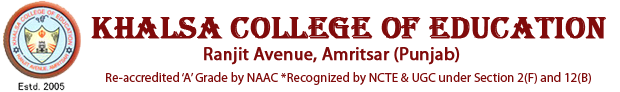 Outreach Activities that graced the College with Awards and Honours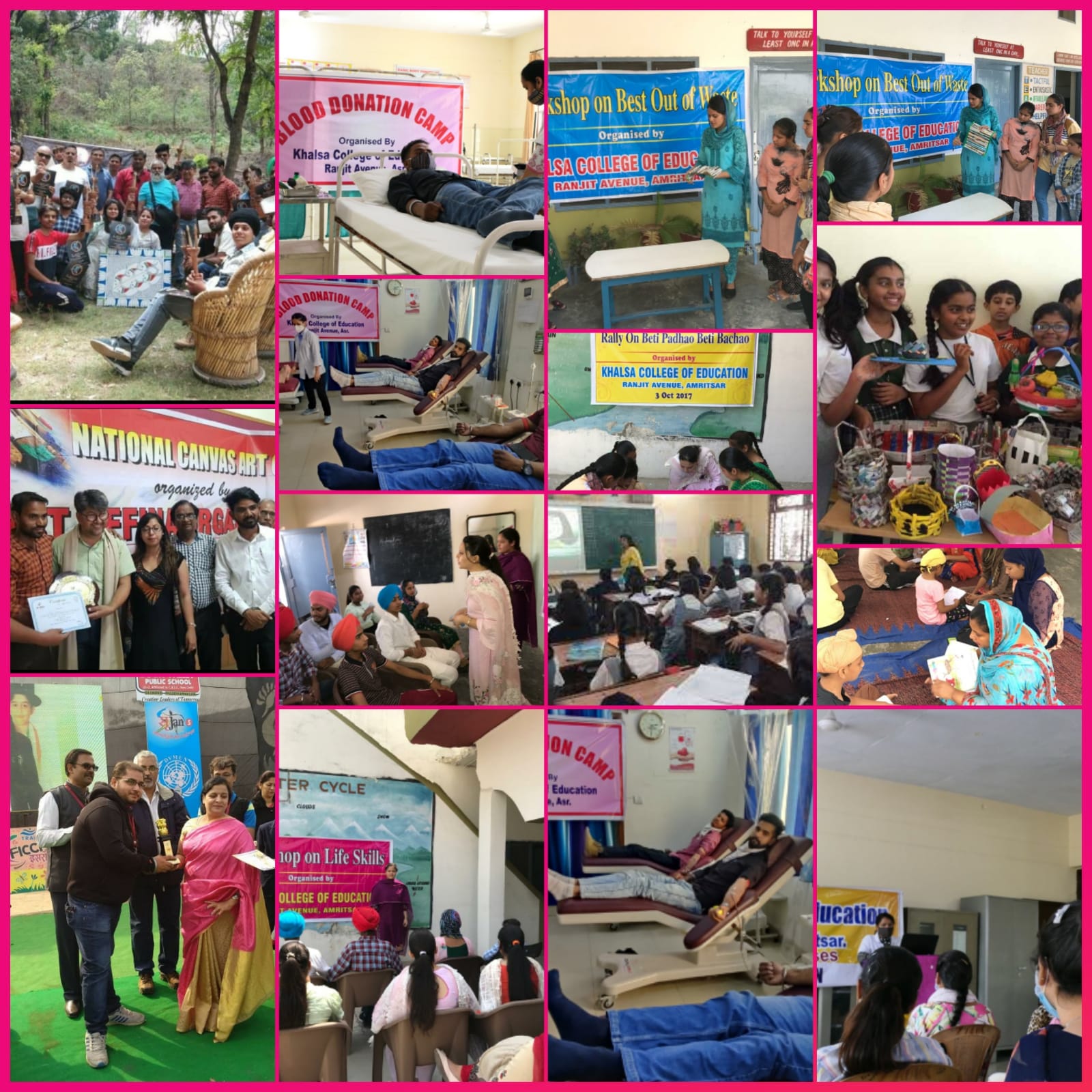 